PERFORMANCE BASED APPRAISAL SYSTEM (PBAS)CATEGORY I - TEACHING, LEARNING AND EVALUATION RELATED ACTIVITIESYear 1 (From DD/MM/YY  to DD/MM/YY)Teaching / Administration / DutiesB. Teaching in Excess of UGC normsC. Instructions & Syllabus EnrichmentD. Innovative / Interactive teachingE. Examination DutiesF. Academic / Research / Extension Management Duties (For UOs only)#The formats (A, B, C, D, E & F) should be replicated for each year of the Assessment periodCATEGORY II   CO-CURRICULAR, EXTENSION, AND PROFESSIONAL DEVELOPMENTYear 1 (From DD/MM/YY  to DD/MM/YY)Co-Curricular activitiesExtension activitiesProfessional developmental activities#The formats (A, B & C) should be replicated for each year of the Assessment periodFormat for Category II**the Format can be modified, where ever requiredCATEGORY III - RESEARCH & ACADEMIC CONTRIBUTIONSFormat for Category IIIIII A Format for research publications:III B1 Format for booksIII B2 Format for popular articlesFormat for papers in Seminar / Conference / Workshop1Follow NAAS Ratings in the respective year of publication. For non-NAAS rated journals provide impact factor as provided in the website of the Journal 2FA – First author; CA – Corresponding author; OT – Other author 3Text Book or Knowledge based book 4Also mention whether the publishers are International or National  CERTIFICATEI certify that the information provided is correct as per records available with the University / documents enclosed with the proforma.Place:							                            Signature of the facultyDate:ACADEMIC PERFORMANCE INDICATORSCategory I     Teaching, Learning, Evaluation & Administration (Delete years / Add more years, if required)Teaching / Administration / Duties (Maximum score-75/year)Teaching in Excess of UGC norms (Maximum score-15/year)Instructions & Syllabus Enrichment (Maximum score-20/year)Innovative / Interactive teaching (Maximum score-20/year)Examination Duties (Maximum score-50/year)F. Academic / Research / Extension Management Duties (Maximum score-75/year)Total scores obtained in Category I (A+B+C+D+E+F) (Maximum score-180/year, Minimum score required-100/year)Category II   Co-Curricular, Extension, and Professional development (Delete years / Add more years, if required)Co-Curricular activities (Maximum score-30/year)Extension activities (Maximum score-20/year)Professional developmental activities (Maximum score-20/year)Total scores obtained in Category II (A+B+C) (Minimum score required-20/year)Total scores obtained in Category I & II (I + II) (Minimum score required-150/year)Category III    Research & Academic contributionsMinimum total score required in the category III varies with the Stage of promotion (See Table: 2)CERTIFICATEI certify that the scores provided are correct as per records available with the University/ documents enclosed with the annual PBAS proforma.Place:									Signature of the facultyDate:I certify that the scores provided are verified and found correct as per the documents enclosed with the annual PBAS proforma submitted to the University.Place:							Signature of the Head of the DepartmentDate: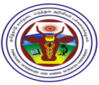 TAMIL NADU VETERINARY AND ANIMAL SCIENCES UNIVERSITYCAREER ADVANCEMENT SCHEME (CAS)-2022Sl No:ActivitiesScores1Lectures / Practicals (UG, PG, PhD & other courses)2Seminars Presented for the benefit of students3Administration of Colleges / Directorates / Units / Stations / Schemes / Externally Aided Projects4Duties in Colleges / Directorates / Units / Research stations / Schemes/EAPs/ Offices of college and university/ Distance Education cell/ UPD / Labs/ Educational Cell / Educational Technology Cell5Internship Supervision 6Specific departmental activities like analysis, clinical materials processing/ examination, water analysis, preparation of specimens, feed / mineral mixture preparation, technical advices to farmers, collection of materials/ samples for practical classes,  post mortem, etc.7Other similar/ special additional dutiesTotalMaximum admissible: 75 pointsSl No:ActivitiesScores1Lectures or teaching in other Universities/ Institutes2Developing /assisting experiential learning programmes3Consultancies for academic activities in other Universities/Colleges4Academic advice5Non credit courses and other  academic dutiesTotalMaximum admissible: 15 pointsSl No:ActivitiesScores1Preparation and imparting knowledge /instruction as per curriculum2Syllabus enrichment by providing additional resources to students (course outline, practical manual etc)TotalMaximum admissible: 20 pointsSl No:ActivitiesScores1Use of participatory and innovative teaching –learning methodologies2Updating of subject content3Course improvement4Assistance and developing of new degree/ diploma courses/programmes5Interactive sessions like video conferencing6E-coursesTotalMaximum admissible: 20 pointsSl No:Type of workScores1Question paper setting  (Midterm/ Internal)2Invigilation  (Midterm/ Internal)3Evaluation  (Midterm/ Internal)4Invigilation  (Board/Comprehensive Exam)5Practical/viva-voce (Chairman Board)6Practical/viva-voce (Member Board)7Practical/viva-voce (Skilled Assistant Board)8Question paper setting  (Other Universities)9Comprehensive qualifying Examination (Major advisor)10Comprehensive qualifying Examination (Minor advisor)11Research credit Evaluation (Major advisor)12Research credit Evaluation (Minor advisor)13Conduct of Exam/paper correction/Comprehensive Exam / Thesis Evaluation / Viva-voce in Other Universities14Internship Evaluation15Question paper setting for ARS/ICAR/PSC etc16Invigilation & related duties of CEETotalMaximum admissible: 50 pointsNo.ActivitiesScoresDevelopmental Activities - The developmental activities should be towards institution building only like – No. of projects obtained for the University, Increase in farm outputs, trainings organized, reforms initiated, patents encouraged, innovative teaching and evaluation methods introduced, guest lectures delivered to PG students, infrastructure improvement etc. These should be explained in quantifiable terms in comparison to previous year. Budget outlay increase (Excluding External Source)New Facilities Created Academic, Co-Curricular and Extra-curricular activities (Quote the facilities initiated and created)Reforms introduced to existing procedures with outputs and outcomesExternal funding generated by faculty through competitive modeVillages adopted – Repetition not allowedSocial welfare programmes conducted in adopted villagesSeminars / Symposia organizedNew Academic Courses initiated and started Any otherAny other activity worth mentioning by the UO may be provided here. However, it should not be subjective but should be objective and in quantifiable terms. The staff may contact IQAC to substantiate their activities in quantifiable terms. The screening committee shall decide points with the approval of universityTotalMaximum admissible: 75 pointsTotal score for category I     (A+B+C+D+E+F)Sl No:ActivitiesScores1Student related co curricular extension and field based activities2NSS3NCC4Sports Secretary / Cafeteria incharge / Cooperative stores incharge5Cultural activities/clubs and associations of staff and  students6Subject related events (POP, consultative workshops etc)7Warden / Deputy warden8Associate Patron9Staff Editor10Reviewer/ referee of journals11Editor of seminar proceedings/jubilee proceedings12Placement and Counseling centre13EDP / Study circle / tracking programme 14Student Advisorship and Counseling15Conducting study tours of very short duration16Conducting study tours of short duration17Conducting study tours of long duration18Alumni / Welfare Association 19Functionaries of professional organizations/associations20Articles in college and University publications21Selection/Recruitment committees within and other universities for all purposes22Other similar/special additional duties.TotalMaximum admissible: 30 pointsSl No:ActivitiesScores1Contribution to Corporate life / Institution life 2Farmer/ field extension activities3Conduct of exhibitions4Conduct of farmers seminars5Preparation of exhibits6Village adoption / formation of farmers club, etc.,7Documentation of success stories, etc.,8Other similar assigned works by University OfficersTotalMaximum admissible: 20 pointsSl No:ActivitiesScores1Participation in Seminars / Conferences/ Symposium/ Workshops etc2Participation in talks / lectures3Membership in professional associations (National and State level)4Membership/participation in State,  Central and student advisorycommittees on education & research and National development5Radio / TV programmes6Field / Clinical camps7Field investigation 8Campus development activities9Editor/ Assistant Editor  of Journal 10Editorial Board members11Project co-ordination (chairman & members)TotalMaximum admissible: 20 pointsTotal score for category II     (A+B+C)Sl.No.ActivityReferenceScore1Sl. NoAPIsAnimal / Veterinary / Food SciencesAnimal / Veterinary / Food SciencesLibrary / Physical educationLibrary / Physical educationLibrary / Physical educationScoresIIIAResearch Papers published in  journals and conference proceedingsRefereed journalsRefereed journalsRefereed journalsRefereed journalsRefereed journalsIIIAResearch Papers published in  journals and conference proceedingsNon refereed but recognized and reputable journals and periodicals having ISBN/ISSN numbersNon refereed but recognized and reputable journals and periodicals having ISBN/ISSN numbersNon refereed but recognized and reputable journals and periodicals having ISBN/ISSN numbersNon refereed but recognized and reputable journals and periodicals having ISBN/ISSN numbersNon refereed but recognized and reputable journals and periodicals having ISBN/ISSN numbersIIIAResearch Papers published in  journals and conference proceedingsConference proceedings as full papers (Abstracts not to be included)Conference proceedings as full papers (Abstracts not to be included)Conference proceedings as full papers (Abstracts not to be included)Conference proceedings as full papers (Abstracts not to be included)Conference proceedings as full papers (Abstracts not to be included)III B1Research publications (books, chapters in books , other than refereed journal articles)Text or Reference books published by International Publishers with an established peer review systemText or Reference books published by International Publishers with an established peer review systemText or Reference books published by International Publishers with an established peer review systemText or Reference books published by International Publishers with an established peer review systemText or Reference books published by International Publishers with an established peer review systemIII B1Research publications (books, chapters in books , other than refereed journal articles)Subject books by National Level publishers / State and Central Govt. Publications with ISBN/ISSN numbers and University publicationsSubject books by National Level publishers / State and Central Govt. Publications with ISBN/ISSN numbers and University publicationsSubject books by National Level publishers / State and Central Govt. Publications with ISBN/ISSN numbersSubject books by National Level publishers / State and Central Govt. Publications with ISBN/ISSN numbersSubject books by National Level publishers / State and Central Govt. Publications with ISBN/ISSN numbersIII B1Research publications (books, chapters in books , other than refereed journal articles)Subject books by other local publishers with ISBN/ISSN numbersSubject books by other local publishers with ISBN/ISSN numbersSubject books by other local publishers with ISBN/ISSN numbersSubject books by other local publishers with ISBN/ISSN numbersSubject books by other local publishers with ISBN/ISSN numbersIII B1Research publications (books, chapters in books , other than refereed journal articles)Chapters contributed to edited knowledge based volumes published by international publishersChapters contributed to edited knowledge based volumes published by international publishersChapters contributed to edited knowledge based volumes published by international publishersChapters contributed to edited knowledge based volumes published by international publishersChapters contributed to edited knowledge based volumes published by international publishersIII B1Research publications (books, chapters in books , other than refereed journal articles)Chapters in knowledge based volumes by Indian /National level publishers with ISBN/ISSN nos.  and with numbers of national and international directoriesChapters in knowledge based volumes by Indian /National level publishers with ISBN/ISSN nos.  and with numbers of national and international directoriesChapters in knowledge based volumes by Indian /National level publishers with ISBN/ISSN nos. and with numbers of national and international directoriesChapters in knowledge based volumes by Indian /National level publishers with ISBN/ISSN nos. and with numbers of national and international directoriesChapters in knowledge based volumes by Indian /National level publishers with ISBN/ISSN nos. and with numbers of national and international directoriesIII B 2Popular articles(max.=30 points)Published in a Newspaper / professional magazinesPublished in a Newspaper / professional magazinesPublished in a Newspaper / professional magazinesPublished in a Newspaper / professional magazinesPublished in a Newspaper / professional magazinesIII B 3Pamphlets(max.=30 points)Published for farmers. Indicate the number publishedPublished for farmers. Indicate the number publishedPublished for farmers. Indicate the number publishedPublished for farmers. Indicate the number publishedPublished for farmers. Indicate the number publishedIII B 4Assets created for the UniversityIndicate the land purchased, buildings constructed and such other activity. Mention the value of the asset Indicate the land purchased, buildings constructed and such other activity. Mention the value of the asset Indicate the land purchased, buildings constructed and such other activity. Mention the value of the asset Indicate the land purchased, buildings constructed and such other activity. Mention the value of the asset Indicate the land purchased, buildings constructed and such other activity. Mention the value of the asset III B 5Seminar / Workshop / Training / Exhibition organizedIndicate whether it is international, national, state or university level. Also mention your role in the conduct as Organizing Secretary, Chairman of a committee etc. Indicate whether it is international, national, state or university level. Also mention your role in the conduct as Organizing Secretary, Chairman of a committee etc. Indicate whether it is international, national, state or university level. Also mention your role in the conduct as Organizing Secretary, Chairman of a committee etc. Indicate whether it is international, national, state or university level. Also mention your role in the conduct as Organizing Secretary, Chairman of a committee etc. Indicate whether it is international, national, state or university level. Also mention your role in the conduct as Organizing Secretary, Chairman of a committee etc. III B 6Extension achievementList the number of on farm trials conducted, farmer interaction groups organized  inter institutional HRD programmes conducted, On campus and off campus trainingsList the number of on farm trials conducted, farmer interaction groups organized  inter institutional HRD programmes conducted, On campus and off campus trainingsList the number of on farm trials conducted, farmer interaction groups organized  inter institutional HRD programmes conducted, On campus and off campus trainingsList the number of on farm trials conducted, farmer interaction groups organized  inter institutional HRD programmes conducted, On campus and off campus trainingsList the number of on farm trials conducted, farmer interaction groups organized  inter institutional HRD programmes conducted, On campus and off campus trainingsIIICResearch ProjectsResearch ProjectsResearch ProjectsResearch ProjectsResearch ProjectsResearch ProjectsResearch ProjectsIII C (i)Sponsored projects ongoing(a)Major projects amount mobilized with grants above Rs.30.0 lakhs(a)Major projects amount mobilized with grants above Rs.30.0 lakhsMajor projects amount mobilized with grants above  Rs.5.0 lakhsMajor projects amount mobilized with grants above  Rs.5.0 lakhsMajor projects amount mobilized with grants above  Rs.5.0 lakhs(b)Major projects amount mobilized with grants above  Rs.5.0 lakhs to 30.0 lakhs(b)Major projects amount mobilized with grants above  Rs.5.0 lakhs to 30.0 lakhsMajor projects amount mobilized with grants above  Rs.3.0 lakhs to 5.0 lakhsMajor projects amount mobilized with grants above  Rs.3.0 lakhs to 5.0 lakhsMajor projects amount mobilized with grants above  Rs.3.0 lakhs to 5.0 lakhs(c) Minor projects (amount mobilized with grants above Rs. 50,000 to 5.0 lakhs(c) Minor projects (amount mobilized with grants above Rs. 50,000 to 5.0 lakhsMinor projects (amount mobilized with grants above Rs. 25,000 to 3.0 lakhsMinor projects (amount mobilized with grants above Rs. 25,000 to 3.0 lakhsMinor projects (amount mobilized with grants above Rs. 25,000 to 3.0 lakhs(d) Corpus fund / student projects below 50,000(d) Corpus fund / student projects below 50,000Corpus fund / student projects below 50,000Corpus fund / student projects below 50,000Corpus fund / student projects below 50,000III C (ii)Consultancy projects ongoingAmount mobilized with minimum of Rs. 1.00 lakhAmount mobilized with minimum of Rs. 1.00 lakhAmount mobilized with minimum of Rs. 1.00 lakhAmount mobilized with minimum of Rs. 1.00 lakhAmount mobilized with minimum of Rs. 1.00 lakhIII C (iii)Completed projectsCompleted project report Completed project report Completed project reportCompleted project reportCompleted project reportIII C (iv)Acceptance for the completed projectsAcceptance from funding agencyAcceptance from funding agencyAcceptance from funding agencyAcceptance from funding agencyAcceptance from funding agencyIIIC (v)Project outcomes / outputsPatent technology/product/processPatent technology/product/processMajor policy document of Govt. bodies at Central and State levelMajor policy document of Govt. bodies at Central and State levelMajor policy document of Govt. bodies at Central and State levelIII(D)Research guidanceResearch guidanceResearch guidanceResearch guidanceResearch guidanceResearch guidanceResearch guidanceIII D (i)MVSc / MTech /  Any other Masters degree approved by TANUVAS from time to timeDegree awarded Degree awarded Degree awarded Degree awarded Degree awarded III D (ii)Ph.DDegree awarded Degree awarded Degree awarded Degree awarded Degree awarded III D (ii)Ph.DThesis submitted onlyThesis submitted onlyThesis submitted onlyThesis submitted onlyThesis submitted onlyM.Phil / PG Diploma programmesDegree awardedDegree awardedDegree awardedDegree awardedDegree awardedIII EParticipation in Training courses, refresher courses, orientation courses, etc.Participation in Training courses, refresher courses, orientation courses, etc.Participation in Training courses, refresher courses, orientation courses, etc.Participation in Training courses, refresher courses, orientation courses, etc.Participation in Training courses, refresher courses, orientation courses, etc.Participation in Training courses, refresher courses, orientation courses, etc.Participation in Training courses, refresher courses, orientation courses, etc.III E (i)Refresher courses, Orientation courses, Training, Summer / Winter schools, Faculty development programmes Minimum of two weeks durationMinimum of two weeks durationMinimum of two weeks durationMinimum of two weeks durationIII E (i)Refresher courses, Orientation courses, Training, Summer / Winter schools, Faculty development programmes Less than two weeks and more than one weekLess than two weeks and more than one weekLess than two weeks and more than one weekLess than two weeks and more than one weekIII E (i)Refresher courses, Orientation courses, Training, Summer / Winter schools, Faculty development programmes Less than one weekLess than one weekLess than one weekLess than one weekIII E (ii)Papers in conferences / seminars /Workshops / Symposia(max.=50 points)Presentation of research papers(oral /posters)Presentation of research papers(oral /posters)Presentation of research papers(oral /posters)Presentation of research papers(oral /posters)III E (ii)Papers in conferences / seminars /Workshops / Symposia(max.=50 points)(a)International (a)International(a)International(a)InternationalIII E (ii)Papers in conferences / seminars /Workshops / Symposia(max.=50 points)(b) National(b) National(b) National(b) NationalIII E (ii)Papers in conferences / seminars /Workshops / Symposia(max.=50 points)(c) Regional/state level (c) Regional/state level(c) Regional/state level(c) Regional/state levelIII E (ii)Papers in conferences / seminars /Workshops / Symposia(max.=50 points)(d)University/college level(d)University/college level(d)University/college level(d)University/college levelIII E ( iii)Invited lectures / Lead talks /  presentations for conferences /symposia (a) International(a) International(a) International(a) InternationalIII E ( iii)Invited lectures / Lead talks /  presentations for conferences /symposia (b) National level(b) National level(b) National level(b) National levelIII E ( iii)Invited lectures / Lead talks /  presentations for conferences /symposia (c) Regional/state level (c)Regional/state level(c)Regional/state level(c)Regional/state levelIII E ( iii)Invited lectures / Lead talks /  presentations for conferences /symposia (d)Local-University/college level(d)Local-University/college level(d)Local-University/college level(d)Local-University/college levelIII E (iv)Participation as members  of Judging panel, conduct of scientific sessions as Chairman, Co-Chairman, Rapporteur (a) International(a) International(a) International(a) InternationalIII E (iv)Participation as members  of Judging panel, conduct of scientific sessions as Chairman, Co-Chairman, Rapporteur (b) National level(b) National level(b) National level(b) National levelIII E (iv)Participation as members  of Judging panel, conduct of scientific sessions as Chairman, Co-Chairman, Rapporteur (c) Regional/state level (c) Regional/state level(c) Regional/state level(c) Regional/state levelIII E (iv)Participation as members  of Judging panel, conduct of scientific sessions as Chairman, Co-Chairman, Rapporteur (d)University/college level(d)University/college level(d)University/college level(d)University/college levelIII FAwards, Honours, Fellowships and AppreciationsAwards, Honours, Fellowships and AppreciationsAwards, Honours, Fellowships and AppreciationsAwards, Honours, Fellowships and AppreciationsAwards, Honours, Fellowships and AppreciationsAwards, Honours, Fellowships and AppreciationsAwards, Honours, Fellowships and Appreciations(a) International(a) International(a) International(a) International(a) International(b) National level(b) National level(b) National level(b)  National level(b)  National level(c) Regional / State  / University / College level(c) Regional / State  / University / College level(c) Regional / State  / University / College level(c) Regional / State  / University / College level(c) Regional / State  / University / College level  Sl. NoTitle of the paperAuthorsNAAS RatingYour positionFA/CA/OT212Sl. NoTitle of the book /Chapter in the bookNature of book3AuthorsPublishers4ISBN / ISSN No.Your positionFA/OT12Sl. NoTitle of the paperAuthorsSource of publicationYour positionFA/OT12Sl. NoTitle of the paperAuthorsInternational National / State / UniversityYour positionFA/OT12ScoreScoreScoreScoreScoreScoreScoreScoreScoreScoreYear 1Year 2Year 3Year 4Year 5Year 6Year 7Year 8Year 9Year 10ScoreScoreScoreScoreScoreScoreScoreScoreScoreScoreYear 1Year 2Year 3Year 4Year 5Year 6Year 7Year 8Year 9Year 10ScoreScoreScoreScoreScoreScoreScoreScoreScoreScoreYear 1Year 2Year 3Year 4Year 5Year 6Year 7Year 8Year 9Year 10ScoreScoreScoreScoreScoreScoreScoreScoreScoreScoreYear 1Year 2Year 3Year 4Year 5Year 6Year 7Year 8Year 9Year 10ScoreScoreScoreScoreScoreScoreScoreScoreScoreScoreYear 1Year 2Year 3Year 4Year 5Year 6Year 7Year 8Year 9Year 10ScoreScoreScoreScoreScoreScoreScoreScoreScoreScoreYear 1Year 2Year 3Year 4Year 5Year 6Year 7Year 8Year 9Year 10ScoreScoreScoreScoreScoreScoreScoreScoreScoreScoreScoreYear 1Year 2Year 3Year 4Year 5Year 6Year 7Year 8Year 9Year 10TotalScoreScoreScoreScoreScoreScoreScoreScoreScoreScoreYear 1Year 2Year 3Year 4Year 5Year 6Year 7Year 8Year 9Year 10ScoreScoreScoreScoreScoreScoreScoreScoreScoreScoreYear 1Year 2Year 3Year 4Year 5Year 6Year 7Year 8Year 9Year 10ScoreScoreScoreScoreScoreScoreScoreScoreScoreScoreYear 1Year 2Year 3Year 4Year 5Year 6Year 7Year 8Year 9Year 10ScoreScoreScoreScoreScoreScoreScoreScoreScoreScoreScoreYear 1Year 2Year 3Year 4Year 5Year 6Year 7Year 8Year 9Year 10TotalScoreScoreScoreScoreScoreScoreScoreScoreScoreScoreScoreYear 1Year 2Year 3Year 4Year 5Year 6Year 7Year 8Year 9Year 10TotalParticularsScoreAResearch papers published in journals and conference proceedingsBResearch publications (books, chapters in books, other than refereed journal articles), Popular articles;   Pamphlets; Assets created for the University; Seminar / Workshop / Training / Exhibition organized and Extension achievementsCResearch projectsDResearch guidanceEParticipation in Training courses, refresher courses, orientation courses, etcFAwards, Honours, Fellowships and AppreciationsTotal Score in the Assessment Period